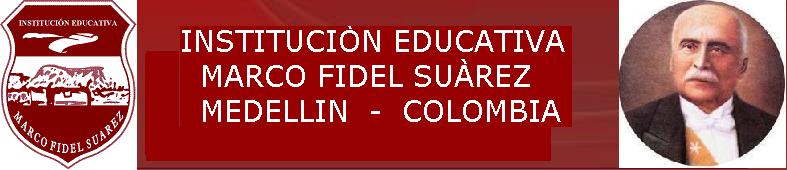 SECRETARIA DE EDUCACIONEDUCACIÓN PRESENCIAL PARA ADULTOSÁREA: HUMANIDADES: INGLESCLEI: DOSOBJETIVO DE CLEI: Comprender el lenguaje sobre las personas a su alrededor, su comunidad y sus celebracionesSECRETARIA DE EDUCACIONEDUCACIÓN PRESENCIAL PARA ADULTOSÁREA: HUMANIDADES: INGLESCLEI: DOSOBJETIVO DE CLEI: Comprender el lenguaje sobre las personas a su alrededor, su comunidad y sus celebracionesSECRETARIA DE EDUCACIONEDUCACIÓN PRESENCIAL PARA ADULTOSÁREA: HUMANIDADES: INGLESCLEI: DOSOBJETIVO DE CLEI: Comprender el lenguaje sobre las personas a su alrededor, su comunidad y sus celebracionesSECRETARIA DE EDUCACIONEDUCACIÓN PRESENCIAL PARA ADULTOSÁREA: HUMANIDADES: INGLESCLEI: DOSOBJETIVO DE CLEI: Comprender el lenguaje sobre las personas a su alrededor, su comunidad y sus celebracionesPERIODO: 1INTENSIDAD HORARIA: 10 horasNo DESEMANAS: 10 PREGUNTAS PROBLEMATIZADORAS ¿What do you do in your free time?Escucha, lectura, escritura, monólogos, conversación. PREGUNTAS PROBLEMATIZADORAS ¿What do you do in your free time?Escucha, lectura, escritura, monólogos, conversación. PREGUNTAS PROBLEMATIZADORAS ¿What do you do in your free time?Escucha, lectura, escritura, monólogos, conversación. PREGUNTAS PROBLEMATIZADORAS ¿What do you do in your free time?Escucha, lectura, escritura, monólogos, conversación. PREGUNTAS PROBLEMATIZADORAS ¿What do you do in your free time?Escucha, lectura, escritura, monólogos, conversación. PREGUNTAS PROBLEMATIZADORAS ¿What do you do in your free time?Escucha, lectura, escritura, monólogos, conversación.COMPETENCIAS: habilidades y capacidades que el estudiante debe  desarrollar Enciclopédica, textual, Lingüística, pragmática, literaria, textual. COMPETENCIAS: habilidades y capacidades que el estudiante debe  desarrollar Enciclopédica, textual, Lingüística, pragmática, literaria, textual. COMPETENCIAS: habilidades y capacidades que el estudiante debe  desarrollar Enciclopédica, textual, Lingüística, pragmática, literaria, textual. COMPETENCIAS: habilidades y capacidades que el estudiante debe  desarrollar Enciclopédica, textual, Lingüística, pragmática, literaria, textual. COMPETENCIAS: habilidades y capacidades que el estudiante debe  desarrollar Enciclopédica, textual, Lingüística, pragmática, literaria, textual. COMPETENCIAS: habilidades y capacidades que el estudiante debe  desarrollar Enciclopédica, textual, Lingüística, pragmática, literaria, textual. ESTANDARES: Clasifica palabras de acuerdo a temáticas;Emplea el vocabulario aprendido en su contexto; Ilustra correctamente las palabras y textos en inglés; Reconstruye textos a partir de modelos y patrones dadosESTANDARES: Clasifica palabras de acuerdo a temáticas;Emplea el vocabulario aprendido en su contexto; Ilustra correctamente las palabras y textos en inglés; Reconstruye textos a partir de modelos y patrones dadosESTANDARES: Clasifica palabras de acuerdo a temáticas;Emplea el vocabulario aprendido en su contexto; Ilustra correctamente las palabras y textos en inglés; Reconstruye textos a partir de modelos y patrones dadosESTANDARES: Clasifica palabras de acuerdo a temáticas;Emplea el vocabulario aprendido en su contexto; Ilustra correctamente las palabras y textos en inglés; Reconstruye textos a partir de modelos y patrones dadosESTANDARES: Clasifica palabras de acuerdo a temáticas;Emplea el vocabulario aprendido en su contexto; Ilustra correctamente las palabras y textos en inglés; Reconstruye textos a partir de modelos y patrones dadosESTANDARES: Clasifica palabras de acuerdo a temáticas;Emplea el vocabulario aprendido en su contexto; Ilustra correctamente las palabras y textos en inglés; Reconstruye textos a partir de modelos y patrones dadosINDICADORESSe describe a sí mismo y otra persona conocida, con frases simples y cortas, teniendo en cuenta su edad y sus características físicas.Participo en juegos de búsqueda de palabras desconocidasMejora su capacidad para entablar relaciones con otras personas y  para desenvolverse en situaciones nuevas.INDICADORESSe describe a sí mismo y otra persona conocida, con frases simples y cortas, teniendo en cuenta su edad y sus características físicas.Participo en juegos de búsqueda de palabras desconocidasMejora su capacidad para entablar relaciones con otras personas y  para desenvolverse en situaciones nuevas.INDICADORESSe describe a sí mismo y otra persona conocida, con frases simples y cortas, teniendo en cuenta su edad y sus características físicas.Participo en juegos de búsqueda de palabras desconocidasMejora su capacidad para entablar relaciones con otras personas y  para desenvolverse en situaciones nuevas.INDICADORESSe describe a sí mismo y otra persona conocida, con frases simples y cortas, teniendo en cuenta su edad y sus características físicas.Participo en juegos de búsqueda de palabras desconocidasMejora su capacidad para entablar relaciones con otras personas y  para desenvolverse en situaciones nuevas.INDICADORESSe describe a sí mismo y otra persona conocida, con frases simples y cortas, teniendo en cuenta su edad y sus características físicas.Participo en juegos de búsqueda de palabras desconocidasMejora su capacidad para entablar relaciones con otras personas y  para desenvolverse en situaciones nuevas.INDICADORESSe describe a sí mismo y otra persona conocida, con frases simples y cortas, teniendo en cuenta su edad y sus características físicas.Participo en juegos de búsqueda de palabras desconocidasMejora su capacidad para entablar relaciones con otras personas y  para desenvolverse en situaciones nuevas.CONTENIDOSGreetings•Commands•Personal pronouns•Articles: The, a, an•Demostratives adjectives: This, that,  these, those•Descriptions of: Peoples , animals, vegetables and fruits, shapesCONTENIDOSGreetings•Commands•Personal pronouns•Articles: The, a, an•Demostratives adjectives: This, that,  these, those•Descriptions of: Peoples , animals, vegetables and fruits, shapesCONTENIDOSGreetings•Commands•Personal pronouns•Articles: The, a, an•Demostratives adjectives: This, that,  these, those•Descriptions of: Peoples , animals, vegetables and fruits, shapesCONTENIDOSGreetings•Commands•Personal pronouns•Articles: The, a, an•Demostratives adjectives: This, that,  these, those•Descriptions of: Peoples , animals, vegetables and fruits, shapesCONTENIDOSGreetings•Commands•Personal pronouns•Articles: The, a, an•Demostratives adjectives: This, that,  these, those•Descriptions of: Peoples , animals, vegetables and fruits, shapesCONTENIDOSGreetings•Commands•Personal pronouns•Articles: The, a, an•Demostratives adjectives: This, that,  these, those•Descriptions of: Peoples , animals, vegetables and fruits, shapesCONCEPTUALCONCEPTUALPROCEDIMENTALPROCEDIMENTALACTITUDINALACTITUDINALSe describe a sí mismo  y otra persona conocida  y a otra persona conocida, con frases simples y cortas, teniendo en cuenta su edad y sus características físicas.Se describe a sí mismo  y otra persona conocida  y a otra persona conocida, con frases simples y cortas, teniendo en cuenta su edad y sus características físicas.Participo en juegos de búsqueda de palabras desconocidasParticipo en juegos de búsqueda de palabras desconocidasMejora su capacidad para entablar relaciones con otras personas  y  para desenvolverse en situaciones nuevas.Mejora su capacidad para entablar relaciones con otras personas  y  para desenvolverse en situaciones nuevas.METODOLOGIAMETODOLOGIARECURSOSRECURSOSACTIVIDADESACTIVIDADESSe usan ayudas visuales y gestos para aclarar vocabulario y conceptos.Los estudiantes hablan permanentemente y se comunican como en situaciones reales.La lectura y la escritura se enseñan a través del énfasis en el habla y la escuchaLas cuatro habilidades se enseñan desde el comienzo.Los errores hacen parte del aprendizaje.Se usan ayudas visuales y gestos para aclarar vocabulario y conceptos.Los estudiantes hablan permanentemente y se comunican como en situaciones reales.La lectura y la escritura se enseñan a través del énfasis en el habla y la escuchaLas cuatro habilidades se enseñan desde el comienzo.Los errores hacen parte del aprendizaje.Fotocopias, carteleras grabadora, videobeam,  computadores, revistas, diccionario español-inglésFotocopias, carteleras grabadora, videobeam,  computadores, revistas, diccionario español-inglésPractica oral y escrita de diálogos y comandosIlustración de palabras, frases y textos cortosBúsqueda de palabras en el diccionario.Deletreo de palabrasElaboración de frases siguiendo modelosPractica oral y escrita de diálogos y comandosIlustración de palabras, frases y textos cortosBúsqueda de palabras en el diccionario.Deletreo de palabrasElaboración de frases siguiendo modelosEVALUACIONEVALUACIONEVALUACIONEVALUACIONEVALUACIONEVALUACIONCRITERIOPROCESOPROCESOPROCEDIMIENTOPROCEDIMIENTOFRECUENCIATalleresConsultasEvaluacionesTrabajo individual, en equiposAsociación de palabra- gesto- imagenEscritura siguiendo un modeloTrabajo individual, en equiposAsociación de palabra- gesto- imagenEscritura siguiendo un modeloFamiliarización y explicación del tema, por medio de carteleras, ilustraciones, canciones y videos relacionando con el texto escrito.Elaboración de frases contextuadasActividad práctica sobre el temaFamiliarización y explicación del tema, por medio de carteleras, ilustraciones, canciones y videos relacionando con el texto escrito.Elaboración de frases contextuadasActividad práctica sobre el temaActividades de afianzamiento del tema en cada clase  ( 1 vez a la semana)Continua evaluación oral Evaluación escrita a criterio del docente OBSERVACIONES.OBSERVACIONES.OBSERVACIONES.OBSERVACIONES.OBSERVACIONES.OBSERVACIONES.Plan de apoyo,Presentación  de  consultas, talleres  que no realizó durante el periodoRefuerzo  del vocabularioElaborar textos cortosPlan de nivelaciónTalleresListados de palabrasRepaso de vocabularioPlan de profundizaciónVisitar páginas de internetPlan de apoyo,Presentación  de  consultas, talleres  que no realizó durante el periodoRefuerzo  del vocabularioElaborar textos cortosPlan de nivelaciónTalleresListados de palabrasRepaso de vocabularioPlan de profundizaciónVisitar páginas de internetPlan de apoyo,Presentación  de  consultas, talleres  que no realizó durante el periodoRefuerzo  del vocabularioElaborar textos cortosPlan de nivelaciónTalleresListados de palabrasRepaso de vocabularioPlan de profundizaciónVisitar páginas de internetPlan de apoyo,Presentación  de  consultas, talleres  que no realizó durante el periodoRefuerzo  del vocabularioElaborar textos cortosPlan de nivelaciónTalleresListados de palabrasRepaso de vocabularioPlan de profundizaciónVisitar páginas de internetPlan de apoyo,Presentación  de  consultas, talleres  que no realizó durante el periodoRefuerzo  del vocabularioElaborar textos cortosPlan de nivelaciónTalleresListados de palabrasRepaso de vocabularioPlan de profundizaciónVisitar páginas de internetPlan de apoyo,Presentación  de  consultas, talleres  que no realizó durante el periodoRefuerzo  del vocabularioElaborar textos cortosPlan de nivelaciónTalleresListados de palabrasRepaso de vocabularioPlan de profundizaciónVisitar páginas de internetAdecuaciones curricularesSe planearán actividades de acuerdo con las necesidades individuales de los estudiantes, involucrando a la familia.Adecuaciones curricularesSe planearán actividades de acuerdo con las necesidades individuales de los estudiantes, involucrando a la familia.Adecuaciones curricularesSe planearán actividades de acuerdo con las necesidades individuales de los estudiantes, involucrando a la familia.Adecuaciones curricularesSe planearán actividades de acuerdo con las necesidades individuales de los estudiantes, involucrando a la familia.Adecuaciones curricularesSe planearán actividades de acuerdo con las necesidades individuales de los estudiantes, involucrando a la familia.Adecuaciones curricularesSe planearán actividades de acuerdo con las necesidades individuales de los estudiantes, involucrando a la familia.PERIODO: 2INTENSIDAD HORARIA: 10 horasNo DESEMANAS: 10 PREGUNTAS PROBLEMATIZADORAS ¿ When is your birthday? ¿ What is your favorite month of the year?Escucha, lectura, escritura, monólogos, conversación. PREGUNTAS PROBLEMATIZADORAS ¿ When is your birthday? ¿ What is your favorite month of the year?Escucha, lectura, escritura, monólogos, conversación. PREGUNTAS PROBLEMATIZADORAS ¿ When is your birthday? ¿ What is your favorite month of the year?Escucha, lectura, escritura, monólogos, conversación. PREGUNTAS PROBLEMATIZADORAS ¿ When is your birthday? ¿ What is your favorite month of the year?Escucha, lectura, escritura, monólogos, conversación. PREGUNTAS PROBLEMATIZADORAS ¿ When is your birthday? ¿ What is your favorite month of the year?Escucha, lectura, escritura, monólogos, conversación. PREGUNTAS PROBLEMATIZADORAS ¿ When is your birthday? ¿ What is your favorite month of the year?Escucha, lectura, escritura, monólogos, conversación.COMPETENCIAS: habilidades y capacidades que el estudiante debe desarrollar Enciclopédica, textual, Lingüística, pragmática, literaria, textual.COMPETENCIAS: habilidades y capacidades que el estudiante debe desarrollar Enciclopédica, textual, Lingüística, pragmática, literaria, textual.COMPETENCIAS: habilidades y capacidades que el estudiante debe desarrollar Enciclopédica, textual, Lingüística, pragmática, literaria, textual.COMPETENCIAS: habilidades y capacidades que el estudiante debe desarrollar Enciclopédica, textual, Lingüística, pragmática, literaria, textual.COMPETENCIAS: habilidades y capacidades que el estudiante debe desarrollar Enciclopédica, textual, Lingüística, pragmática, literaria, textual.COMPETENCIAS: habilidades y capacidades que el estudiante debe desarrollar Enciclopédica, textual, Lingüística, pragmática, literaria, textual.ESTANDARES:Relaciona palabras y frases en ingles  de forma oral y escritoExplica en inglés a través de mapas o  cuadros sinópticos un tema determinadoIlustra correctamente las palabras y textos en inglés	Abstrae palabras significativas de diferentes medios: visuales, orales, escritos.ESTANDARES:Relaciona palabras y frases en ingles  de forma oral y escritoExplica en inglés a través de mapas o  cuadros sinópticos un tema determinadoIlustra correctamente las palabras y textos en inglés	Abstrae palabras significativas de diferentes medios: visuales, orales, escritos.ESTANDARES:Relaciona palabras y frases en ingles  de forma oral y escritoExplica en inglés a través de mapas o  cuadros sinópticos un tema determinadoIlustra correctamente las palabras y textos en inglés	Abstrae palabras significativas de diferentes medios: visuales, orales, escritos.ESTANDARES:Relaciona palabras y frases en ingles  de forma oral y escritoExplica en inglés a través de mapas o  cuadros sinópticos un tema determinadoIlustra correctamente las palabras y textos en inglés	Abstrae palabras significativas de diferentes medios: visuales, orales, escritos.ESTANDARES:Relaciona palabras y frases en ingles  de forma oral y escritoExplica en inglés a través de mapas o  cuadros sinópticos un tema determinadoIlustra correctamente las palabras y textos en inglés	Abstrae palabras significativas de diferentes medios: visuales, orales, escritos.ESTANDARES:Relaciona palabras y frases en ingles  de forma oral y escritoExplica en inglés a través de mapas o  cuadros sinópticos un tema determinadoIlustra correctamente las palabras y textos en inglés	Abstrae palabras significativas de diferentes medios: visuales, orales, escritos.INDICADORESLee y comprende textos auténticos y sencillos sobre acontecimientos concretos asociados a tradiciones culturales que conoce (cumpleaños, día de la madre, padre, amor y amistad, navidad etc.).Describe con oraciones simples el clima y determina la ropa necesaria, según corresponda.Identifica la intención comunicativa de cada uno de los textos leídos.Presenta de manera estética y ordenada sus actividades	INDICADORESLee y comprende textos auténticos y sencillos sobre acontecimientos concretos asociados a tradiciones culturales que conoce (cumpleaños, día de la madre, padre, amor y amistad, navidad etc.).Describe con oraciones simples el clima y determina la ropa necesaria, según corresponda.Identifica la intención comunicativa de cada uno de los textos leídos.Presenta de manera estética y ordenada sus actividades	INDICADORESLee y comprende textos auténticos y sencillos sobre acontecimientos concretos asociados a tradiciones culturales que conoce (cumpleaños, día de la madre, padre, amor y amistad, navidad etc.).Describe con oraciones simples el clima y determina la ropa necesaria, según corresponda.Identifica la intención comunicativa de cada uno de los textos leídos.Presenta de manera estética y ordenada sus actividades	INDICADORESLee y comprende textos auténticos y sencillos sobre acontecimientos concretos asociados a tradiciones culturales que conoce (cumpleaños, día de la madre, padre, amor y amistad, navidad etc.).Describe con oraciones simples el clima y determina la ropa necesaria, según corresponda.Identifica la intención comunicativa de cada uno de los textos leídos.Presenta de manera estética y ordenada sus actividades	INDICADORESLee y comprende textos auténticos y sencillos sobre acontecimientos concretos asociados a tradiciones culturales que conoce (cumpleaños, día de la madre, padre, amor y amistad, navidad etc.).Describe con oraciones simples el clima y determina la ropa necesaria, según corresponda.Identifica la intención comunicativa de cada uno de los textos leídos.Presenta de manera estética y ordenada sus actividades	INDICADORESLee y comprende textos auténticos y sencillos sobre acontecimientos concretos asociados a tradiciones culturales que conoce (cumpleaños, día de la madre, padre, amor y amistad, navidad etc.).Describe con oraciones simples el clima y determina la ropa necesaria, según corresponda.Identifica la intención comunicativa de cada uno de los textos leídos.Presenta de manera estética y ordenada sus actividades	CONTENIDOSSpecial datesMonths of yearCardinal and ordinal numbersThe timePrepositions of timeDailyroutinesTheseasonsClothesCONTENIDOSSpecial datesMonths of yearCardinal and ordinal numbersThe timePrepositions of timeDailyroutinesTheseasonsClothesCONTENIDOSSpecial datesMonths of yearCardinal and ordinal numbersThe timePrepositions of timeDailyroutinesTheseasonsClothesCONTENIDOSSpecial datesMonths of yearCardinal and ordinal numbersThe timePrepositions of timeDailyroutinesTheseasonsClothesCONTENIDOSSpecial datesMonths of yearCardinal and ordinal numbersThe timePrepositions of timeDailyroutinesTheseasonsClothesCONTENIDOSSpecial datesMonths of yearCardinal and ordinal numbersThe timePrepositions of timeDailyroutinesTheseasonsClothesCONCEPTUALCONCEPTUALPROCEDIMENTALPROCEDIMENTALACTITUDINALACTITUDINALDescribe con oraciones simples el clima y determino la ropa necesaria, según corresponda.Lee y comprende textos auténticos y sencillos sobre acontecimientos concretos asociados a tradiciones culturales que conoce (cumpleaños, día de la madre, padre, amor y amistad, navidad etc.).Describe con oraciones simples el clima y determino la ropa necesaria, según corresponda.Lee y comprende textos auténticos y sencillos sobre acontecimientos concretos asociados a tradiciones culturales que conoce (cumpleaños, día de la madre, padre, amor y amistad, navidad etc.).Utiliza gráficas para representar la información más relevante de un texto Utiliza gráficas para representar la información más relevante de un texto Presenta de manera estética y ordenada sus actividades	Presenta de manera estética y ordenada sus actividades	METODOLOGIAMETODOLOGIARECURSOSRECURSOSACTIVIDADESACTIVIDADESSe usan ayudas visuales y gestos para aclarar vocabulario y conceptos.Los estudiantes hablan permanentemente y se comunican como en situaciones reales.La lectura y la escritura se enseñan a través del énfasis en el habla y la escuchaLas cuatro habilidades se involucran en las actividades.Los errores hacen parte del aprendizaje.Se usan ayudas visuales y gestos para aclarar vocabulario y conceptos.Los estudiantes hablan permanentemente y se comunican como en situaciones reales.La lectura y la escritura se enseñan a través del énfasis en el habla y la escuchaLas cuatro habilidades se involucran en las actividades.Los errores hacen parte del aprendizaje.Fotocopias, carteleras grabadora, videobeam,  computadores, revistas, diccionario español-inglésFotocopias, carteleras grabadora, videobeam,  computadores, revistas, diccionario español-inglésPractica oral y escrita de frases y párrafos.Ilustración de palabras, frases y textos cortos.Búsqueda de palabras en el diccionario.Elaboración de frases siguiendo modelos.Observación de videos.Resolución de sopas de letras y crucigramas.Practica oral y escrita de frases y párrafos.Ilustración de palabras, frases y textos cortos.Búsqueda de palabras en el diccionario.Elaboración de frases siguiendo modelos.Observación de videos.Resolución de sopas de letras y crucigramas.EVALUACIONEVALUACIONEVALUACIONEVALUACIONEVALUACIONEVALUACIONCRITERIOPROCESOPROCESOPROCEDIMIENTOPROCEDIMIENTOFRECUENCIATalleresConsultasEvaluacionesTrabajo individual, en equiposAsociación de palabra- gesto- imagenEscritura siguiendo un modeloTrabajo individual, en equiposAsociación de palabra- gesto- imagenEscritura siguiendo un modeloFamiliarización y explicación del tema, por medio de carteleras, ilustraciones, canciones y videos relacionando con el texto escrito.Búsqueda de palabras en el diccionarioElaboración de frases contextuadasActividad práctica sobre el temaFamiliarización y explicación del tema, por medio de carteleras, ilustraciones, canciones y videos relacionando con el texto escrito.Búsqueda de palabras en el diccionarioElaboración de frases contextuadasActividad práctica sobre el temaActividades relacionadas con los temas ( 1 vez a la semana)Continua evaluación oral y  escrita a criterio del docente OBSERVACIONES.OBSERVACIONES.OBSERVACIONES.OBSERVACIONES.OBSERVACIONES.OBSERVACIONES.Plan de apoyo,Presentación  de  consultas, talleres  que no realizó durante el periodoRefuerzo  del vocabularioElaborar textos cortosPlan de nivelaciónTalleresListados de palabrasRepaso de vocabularioPlan de profundizaciónVisitar páginas de internetPlan de apoyo,Presentación  de  consultas, talleres  que no realizó durante el periodoRefuerzo  del vocabularioElaborar textos cortosPlan de nivelaciónTalleresListados de palabrasRepaso de vocabularioPlan de profundizaciónVisitar páginas de internetPlan de apoyo,Presentación  de  consultas, talleres  que no realizó durante el periodoRefuerzo  del vocabularioElaborar textos cortosPlan de nivelaciónTalleresListados de palabrasRepaso de vocabularioPlan de profundizaciónVisitar páginas de internetPlan de apoyo,Presentación  de  consultas, talleres  que no realizó durante el periodoRefuerzo  del vocabularioElaborar textos cortosPlan de nivelaciónTalleresListados de palabrasRepaso de vocabularioPlan de profundizaciónVisitar páginas de internetPlan de apoyo,Presentación  de  consultas, talleres  que no realizó durante el periodoRefuerzo  del vocabularioElaborar textos cortosPlan de nivelaciónTalleresListados de palabrasRepaso de vocabularioPlan de profundizaciónVisitar páginas de internetPlan de apoyo,Presentación  de  consultas, talleres  que no realizó durante el periodoRefuerzo  del vocabularioElaborar textos cortosPlan de nivelaciónTalleresListados de palabrasRepaso de vocabularioPlan de profundizaciónVisitar páginas de internetAdecuaciones curricularesSe planearán actividades de acuerdo con las necesidades individuales de los estudiantes, involucrando a la familia.Adecuaciones curricularesSe planearán actividades de acuerdo con las necesidades individuales de los estudiantes, involucrando a la familia.Adecuaciones curricularesSe planearán actividades de acuerdo con las necesidades individuales de los estudiantes, involucrando a la familia.Adecuaciones curricularesSe planearán actividades de acuerdo con las necesidades individuales de los estudiantes, involucrando a la familia.Adecuaciones curricularesSe planearán actividades de acuerdo con las necesidades individuales de los estudiantes, involucrando a la familia.Adecuaciones curricularesSe planearán actividades de acuerdo con las necesidades individuales de los estudiantes, involucrando a la familia.PERIODO: 3INTENSIDAD HORARIA: 10 horasNo DESEMANAS: 10PERIODO: 3INTENSIDAD HORARIA: 10 horasNo DESEMANAS: 10PERIODO: 3INTENSIDAD HORARIA: 10 horasNo DESEMANAS: 10PERIODO: 3INTENSIDAD HORARIA: 10 horasNo DESEMANAS: 10PERIODO: 3INTENSIDAD HORARIA: 10 horasNo DESEMANAS: 10PERIODO: 3INTENSIDAD HORARIA: 10 horasNo DESEMANAS: 10 PREGUNTAS PROBLEMATIZADORAS ¿ What is my weekly routine?Escucha, lectura, escritura, monólogos, conversación. PREGUNTAS PROBLEMATIZADORAS ¿ What is my weekly routine?Escucha, lectura, escritura, monólogos, conversación. PREGUNTAS PROBLEMATIZADORAS ¿ What is my weekly routine?Escucha, lectura, escritura, monólogos, conversación. PREGUNTAS PROBLEMATIZADORAS ¿ What is my weekly routine?Escucha, lectura, escritura, monólogos, conversación. PREGUNTAS PROBLEMATIZADORAS ¿ What is my weekly routine?Escucha, lectura, escritura, monólogos, conversación. PREGUNTAS PROBLEMATIZADORAS ¿ What is my weekly routine?Escucha, lectura, escritura, monólogos, conversación.COMPETENCIAS: habilidades y capacidades que el estudiante debe desarrollar Enciclopédica, textual, lingüística, pragmática, sociolingüística, literaria.COMPETENCIAS: habilidades y capacidades que el estudiante debe desarrollar Enciclopédica, textual, lingüística, pragmática, sociolingüística, literaria.COMPETENCIAS: habilidades y capacidades que el estudiante debe desarrollar Enciclopédica, textual, lingüística, pragmática, sociolingüística, literaria.COMPETENCIAS: habilidades y capacidades que el estudiante debe desarrollar Enciclopédica, textual, lingüística, pragmática, sociolingüística, literaria.COMPETENCIAS: habilidades y capacidades que el estudiante debe desarrollar Enciclopédica, textual, lingüística, pragmática, sociolingüística, literaria.COMPETENCIAS: habilidades y capacidades que el estudiante debe desarrollar Enciclopédica, textual, lingüística, pragmática, sociolingüística, literaria.ESTANDARES:Clasifica palabras de acuerdo a temáticas	Organiza palabras o frases dentro de textos literarios de acuerdo  a su  estructuraExpone un tema desde su contexto usando vocabulario en inglés.	Formula preguntas y responde sobre saberes cotidianos de su entorno	Compone frases y textos cortos consentido lógico.Reconstruye textos a partir de modelos y patrones dadosESTANDARES:Clasifica palabras de acuerdo a temáticas	Organiza palabras o frases dentro de textos literarios de acuerdo  a su  estructuraExpone un tema desde su contexto usando vocabulario en inglés.	Formula preguntas y responde sobre saberes cotidianos de su entorno	Compone frases y textos cortos consentido lógico.Reconstruye textos a partir de modelos y patrones dadosESTANDARES:Clasifica palabras de acuerdo a temáticas	Organiza palabras o frases dentro de textos literarios de acuerdo  a su  estructuraExpone un tema desde su contexto usando vocabulario en inglés.	Formula preguntas y responde sobre saberes cotidianos de su entorno	Compone frases y textos cortos consentido lógico.Reconstruye textos a partir de modelos y patrones dadosESTANDARES:Clasifica palabras de acuerdo a temáticas	Organiza palabras o frases dentro de textos literarios de acuerdo  a su  estructuraExpone un tema desde su contexto usando vocabulario en inglés.	Formula preguntas y responde sobre saberes cotidianos de su entorno	Compone frases y textos cortos consentido lógico.Reconstruye textos a partir de modelos y patrones dadosESTANDARES:Clasifica palabras de acuerdo a temáticas	Organiza palabras o frases dentro de textos literarios de acuerdo  a su  estructuraExpone un tema desde su contexto usando vocabulario en inglés.	Formula preguntas y responde sobre saberes cotidianos de su entorno	Compone frases y textos cortos consentido lógico.Reconstruye textos a partir de modelos y patrones dadosESTANDARES:Clasifica palabras de acuerdo a temáticas	Organiza palabras o frases dentro de textos literarios de acuerdo  a su  estructuraExpone un tema desde su contexto usando vocabulario en inglés.	Formula preguntas y responde sobre saberes cotidianos de su entorno	Compone frases y textos cortos consentido lógico.Reconstruye textos a partir de modelos y patrones dadosINDICADORESReconoce en un texto corto, aspectos como qué, quién, cuándo y dóndeIdentifica los nombres de los personajes y los eventos principales de un cuento leído por el profesor y apoyado en imágenes, videos o cualquier tipo de material visualUtiliza el diccionario como apoyo a la comprensión de textosValora y respeta la autoría de textos escritos.INDICADORESReconoce en un texto corto, aspectos como qué, quién, cuándo y dóndeIdentifica los nombres de los personajes y los eventos principales de un cuento leído por el profesor y apoyado en imágenes, videos o cualquier tipo de material visualUtiliza el diccionario como apoyo a la comprensión de textosValora y respeta la autoría de textos escritos.INDICADORESReconoce en un texto corto, aspectos como qué, quién, cuándo y dóndeIdentifica los nombres de los personajes y los eventos principales de un cuento leído por el profesor y apoyado en imágenes, videos o cualquier tipo de material visualUtiliza el diccionario como apoyo a la comprensión de textosValora y respeta la autoría de textos escritos.INDICADORESReconoce en un texto corto, aspectos como qué, quién, cuándo y dóndeIdentifica los nombres de los personajes y los eventos principales de un cuento leído por el profesor y apoyado en imágenes, videos o cualquier tipo de material visualUtiliza el diccionario como apoyo a la comprensión de textosValora y respeta la autoría de textos escritos.INDICADORESReconoce en un texto corto, aspectos como qué, quién, cuándo y dóndeIdentifica los nombres de los personajes y los eventos principales de un cuento leído por el profesor y apoyado en imágenes, videos o cualquier tipo de material visualUtiliza el diccionario como apoyo a la comprensión de textosValora y respeta la autoría de textos escritos.INDICADORESReconoce en un texto corto, aspectos como qué, quién, cuándo y dóndeIdentifica los nombres de los personajes y los eventos principales de un cuento leído por el profesor y apoyado en imágenes, videos o cualquier tipo de material visualUtiliza el diccionario como apoyo a la comprensión de textosValora y respeta la autoría de textos escritos.CONTENIDOSWho- questionsExistence expressions (There is –there are)Quantity expresionsNeighborhood(House, family, school, places, body parts)Professions and occupationsCONTENIDOSWho- questionsExistence expressions (There is –there are)Quantity expresionsNeighborhood(House, family, school, places, body parts)Professions and occupationsCONTENIDOSWho- questionsExistence expressions (There is –there are)Quantity expresionsNeighborhood(House, family, school, places, body parts)Professions and occupationsCONTENIDOSWho- questionsExistence expressions (There is –there are)Quantity expresionsNeighborhood(House, family, school, places, body parts)Professions and occupationsCONTENIDOSWho- questionsExistence expressions (There is –there are)Quantity expresionsNeighborhood(House, family, school, places, body parts)Professions and occupationsCONTENIDOSWho- questionsExistence expressions (There is –there are)Quantity expresionsNeighborhood(House, family, school, places, body parts)Professions and occupationsCONCEPTUALCONCEPTUALPROCEDIMENTALPROCEDIMENTALACTITUDINALACTITUDINALReconoce  en un texto corto, aspectos como qué, quién, cuándo y dóndeIdentifico los nombres de los personajes y los eventos principales de un cuento leído por el profesor y apoyado en imágenes, videos o cualquier tipo de material visual. Reconoce  en un texto corto, aspectos como qué, quién, cuándo y dóndeIdentifico los nombres de los personajes y los eventos principales de un cuento leído por el profesor y apoyado en imágenes, videos o cualquier tipo de material visual. Utiliza el diccionario como apoyo a la comprensión de textosUtiliza el diccionario como apoyo a la comprensión de textosValora y respeta la autoría de textos escritos. Valora y respeta la autoría de textos escritos. METODOLOGIAMETODOLOGIARECURSOSRECURSOSACTIVIDADESACTIVIDADESSe usan ayudas visuales y gestos para aclarar vocabulario y conceptos.Los estudiantes hablan permanentemente y se comunican como en situaciones reales.La lectura y la escritura se enseñan a través del énfasis en el habla y la escuchaLas cuatro habilidades se involucran en las actividades.Los errores hacen parte del aprendizaje.Se usan ayudas visuales y gestos para aclarar vocabulario y conceptos.Los estudiantes hablan permanentemente y se comunican como en situaciones reales.La lectura y la escritura se enseñan a través del énfasis en el habla y la escuchaLas cuatro habilidades se involucran en las actividades.Los errores hacen parte del aprendizaje.Fotocopias, carteleras grabadora, videobeam,  computadores, revistas, diccionario español-inglésFotocopias, carteleras grabadora, videobeam,  computadores, revistas, diccionario español-inglésPractica oral y escrita de frases y párrafosIlustración de palabras, frases y textos cortosBúsqueda de palabras en el diccionario.Elaboración de frases siguiendo modelos.Juego del ahorcado.Juegos de lotería y bingo.Practica oral y escrita de frases y párrafosIlustración de palabras, frases y textos cortosBúsqueda de palabras en el diccionario.Elaboración de frases siguiendo modelos.Juego del ahorcado.Juegos de lotería y bingo.EVALUACIONEVALUACIONEVALUACIONEVALUACIONEVALUACIONEVALUACIONCRITERIOPROCESOPROCESOPROCEDIMIENTOPROCEDIMIENTOFRECUENCIATalleresConsultasEvaluacionesTrabajo individual, en equiposAsociación de palabra- gesto- imagenEscritura siguiendo un modeloTrabajo individual, en equiposAsociación de palabra- gesto- imagenEscritura siguiendo un modeloFamiliarización y explicación del tema, por medio de carteleras, ilustraciones, canciones y videos relacionando con el texto escrito.Búsqueda de palabras en el diccionarioElaboración de frases contextuadasActividad práctica sobre el temaFamiliarización y explicación del tema, por medio de carteleras, ilustraciones, canciones y videos relacionando con el texto escrito.Búsqueda de palabras en el diccionarioElaboración de frases contextuadasActividad práctica sobre el temaActividades relacionadas con los temas ( 1 vez a la semana)Continua evaluación oral y  escrita a criterio del docente OBSERVACIONES.OBSERVACIONES.OBSERVACIONES.OBSERVACIONES.OBSERVACIONES.OBSERVACIONES.Plan de apoyo,Presentación  de  consultas, talleres  que no realizó durante el periodoRefuerzo  del vocabularioElaborar textos cortosPlan de nivelaciónTalleresListados de palabrasRepaso de vocabularioPlan de profundizaciónVisitar páginas de internetPlan de apoyo,Presentación  de  consultas, talleres  que no realizó durante el periodoRefuerzo  del vocabularioElaborar textos cortosPlan de nivelaciónTalleresListados de palabrasRepaso de vocabularioPlan de profundizaciónVisitar páginas de internetPlan de apoyo,Presentación  de  consultas, talleres  que no realizó durante el periodoRefuerzo  del vocabularioElaborar textos cortosPlan de nivelaciónTalleresListados de palabrasRepaso de vocabularioPlan de profundizaciónVisitar páginas de internetPlan de apoyo,Presentación  de  consultas, talleres  que no realizó durante el periodoRefuerzo  del vocabularioElaborar textos cortosPlan de nivelaciónTalleresListados de palabrasRepaso de vocabularioPlan de profundizaciónVisitar páginas de internetPlan de apoyo,Presentación  de  consultas, talleres  que no realizó durante el periodoRefuerzo  del vocabularioElaborar textos cortosPlan de nivelaciónTalleresListados de palabrasRepaso de vocabularioPlan de profundizaciónVisitar páginas de internetPlan de apoyo,Presentación  de  consultas, talleres  que no realizó durante el periodoRefuerzo  del vocabularioElaborar textos cortosPlan de nivelaciónTalleresListados de palabrasRepaso de vocabularioPlan de profundizaciónVisitar páginas de internetAdecuaciones curricularesSe planearán actividades de acuerdo con las necesidades individuales de los estudiantes, involucrando a la familia.Adecuaciones curricularesSe planearán actividades de acuerdo con las necesidades individuales de los estudiantes, involucrando a la familia.Adecuaciones curricularesSe planearán actividades de acuerdo con las necesidades individuales de los estudiantes, involucrando a la familia.Adecuaciones curricularesSe planearán actividades de acuerdo con las necesidades individuales de los estudiantes, involucrando a la familia.Adecuaciones curricularesSe planearán actividades de acuerdo con las necesidades individuales de los estudiantes, involucrando a la familia.Adecuaciones curricularesSe planearán actividades de acuerdo con las necesidades individuales de los estudiantes, involucrando a la familia.PERIODO: 4INTENSIDAD HORARIA: 10 horasNo DESEMANAS: 10 PREGUNTAS PROBLEMATIZADORAS What is my favorite place in the city?Escucha, lectura, escritura, monólogos, conversación. PREGUNTAS PROBLEMATIZADORAS What is my favorite place in the city?Escucha, lectura, escritura, monólogos, conversación. PREGUNTAS PROBLEMATIZADORAS What is my favorite place in the city?Escucha, lectura, escritura, monólogos, conversación. PREGUNTAS PROBLEMATIZADORAS What is my favorite place in the city?Escucha, lectura, escritura, monólogos, conversación. PREGUNTAS PROBLEMATIZADORAS What is my favorite place in the city?Escucha, lectura, escritura, monólogos, conversación. PREGUNTAS PROBLEMATIZADORAS What is my favorite place in the city?Escucha, lectura, escritura, monólogos, conversación.COMPETENCIAS: habilidades y capacidades que el estudiante debe desarrollar Competencia lingüística gramatical, literaria, pragmática, enciclopédica, sociolingüística   COMPETENCIAS: habilidades y capacidades que el estudiante debe desarrollar Competencia lingüística gramatical, literaria, pragmática, enciclopédica, sociolingüística   COMPETENCIAS: habilidades y capacidades que el estudiante debe desarrollar Competencia lingüística gramatical, literaria, pragmática, enciclopédica, sociolingüística   COMPETENCIAS: habilidades y capacidades que el estudiante debe desarrollar Competencia lingüística gramatical, literaria, pragmática, enciclopédica, sociolingüística   COMPETENCIAS: habilidades y capacidades que el estudiante debe desarrollar Competencia lingüística gramatical, literaria, pragmática, enciclopédica, sociolingüística   COMPETENCIAS: habilidades y capacidades que el estudiante debe desarrollar Competencia lingüística gramatical, literaria, pragmática, enciclopédica, sociolingüística   ESTANDARES:Verifica la correcta escritura de palabras y frases afianzando su proceso lecto-escritorVerifica que su interlocutor comprende  lo que le comunica para mejorar su pronunciación.Escoge las palabras adecuadas para expresar ideas y opiniones.Categoriza expresiones de acuerdo a una condición específica para diferenciar el vocabulario aprendido.ESTANDARES:Verifica la correcta escritura de palabras y frases afianzando su proceso lecto-escritorVerifica que su interlocutor comprende  lo que le comunica para mejorar su pronunciación.Escoge las palabras adecuadas para expresar ideas y opiniones.Categoriza expresiones de acuerdo a una condición específica para diferenciar el vocabulario aprendido.ESTANDARES:Verifica la correcta escritura de palabras y frases afianzando su proceso lecto-escritorVerifica que su interlocutor comprende  lo que le comunica para mejorar su pronunciación.Escoge las palabras adecuadas para expresar ideas y opiniones.Categoriza expresiones de acuerdo a una condición específica para diferenciar el vocabulario aprendido.ESTANDARES:Verifica la correcta escritura de palabras y frases afianzando su proceso lecto-escritorVerifica que su interlocutor comprende  lo que le comunica para mejorar su pronunciación.Escoge las palabras adecuadas para expresar ideas y opiniones.Categoriza expresiones de acuerdo a una condición específica para diferenciar el vocabulario aprendido.ESTANDARES:Verifica la correcta escritura de palabras y frases afianzando su proceso lecto-escritorVerifica que su interlocutor comprende  lo que le comunica para mejorar su pronunciación.Escoge las palabras adecuadas para expresar ideas y opiniones.Categoriza expresiones de acuerdo a una condición específica para diferenciar el vocabulario aprendido.ESTANDARES:Verifica la correcta escritura de palabras y frases afianzando su proceso lecto-escritorVerifica que su interlocutor comprende  lo que le comunica para mejorar su pronunciación.Escoge las palabras adecuadas para expresar ideas y opiniones.Categoriza expresiones de acuerdo a una condición específica para diferenciar el vocabulario aprendido.INDICADORESIdentifica objetos, personas y acciones que le son conocidas en un texto descriptivo corto leído por el profesor.Ubica en un texto corto los lugares y momentos en que suceden las acciones.Enlazo frases y oraciones usando conectores que expresan secuencia y adiciónPresenta de manera estética y ordenada sus actividades.INDICADORESIdentifica objetos, personas y acciones que le son conocidas en un texto descriptivo corto leído por el profesor.Ubica en un texto corto los lugares y momentos en que suceden las acciones.Enlazo frases y oraciones usando conectores que expresan secuencia y adiciónPresenta de manera estética y ordenada sus actividades.INDICADORESIdentifica objetos, personas y acciones que le son conocidas en un texto descriptivo corto leído por el profesor.Ubica en un texto corto los lugares y momentos en que suceden las acciones.Enlazo frases y oraciones usando conectores que expresan secuencia y adiciónPresenta de manera estética y ordenada sus actividades.INDICADORESIdentifica objetos, personas y acciones que le son conocidas en un texto descriptivo corto leído por el profesor.Ubica en un texto corto los lugares y momentos en que suceden las acciones.Enlazo frases y oraciones usando conectores que expresan secuencia y adiciónPresenta de manera estética y ordenada sus actividades.INDICADORESIdentifica objetos, personas y acciones que le son conocidas en un texto descriptivo corto leído por el profesor.Ubica en un texto corto los lugares y momentos en que suceden las acciones.Enlazo frases y oraciones usando conectores que expresan secuencia y adiciónPresenta de manera estética y ordenada sus actividades.INDICADORESIdentifica objetos, personas y acciones que le son conocidas en un texto descriptivo corto leído por el profesor.Ubica en un texto corto los lugares y momentos en que suceden las acciones.Enlazo frases y oraciones usando conectores que expresan secuencia y adiciónPresenta de manera estética y ordenada sus actividades.CONTENIDOSCountriesNacionalitiesWh wordsAction verbsSeasonsHobbies and sportsClothesThe foodsFamous peopleHistorics and turistics placesCONTENIDOSCountriesNacionalitiesWh wordsAction verbsSeasonsHobbies and sportsClothesThe foodsFamous peopleHistorics and turistics placesCONTENIDOSCountriesNacionalitiesWh wordsAction verbsSeasonsHobbies and sportsClothesThe foodsFamous peopleHistorics and turistics placesCONTENIDOSCountriesNacionalitiesWh wordsAction verbsSeasonsHobbies and sportsClothesThe foodsFamous peopleHistorics and turistics placesCONTENIDOSCountriesNacionalitiesWh wordsAction verbsSeasonsHobbies and sportsClothesThe foodsFamous peopleHistorics and turistics placesCONTENIDOSCountriesNacionalitiesWh wordsAction verbsSeasonsHobbies and sportsClothesThe foodsFamous peopleHistorics and turistics placesCONCEPTUALCONCEPTUALPROCEDIMENTALPROCEDIMENTALACTITUDINALACTITUDINALIdentifica objetos, personas y acciones que le son conocidas en un texto descriptivo corto leído por el profesor.Identifica objetos, personas y acciones que le son conocidas en un texto descriptivo corto leído por el profesor.Ubica en un texto corto los lugares y momentos en que suceden las acciones.Enlaza frases y oraciones usando conectores que expresan secuencia y adiciónUbica en un texto corto los lugares y momentos en que suceden las acciones.Enlaza frases y oraciones usando conectores que expresan secuencia y adiciónEscucha con atención y respeto.Escucha con atención y respeto.METODOLOGIAMETODOLOGIARECURSOSRECURSOSACTIVIDADESACTIVIDADESEstrategiasRespuesta física totalAcercamiento ComunicativoAprendizaje Colectivo del idiomaEstrategiasRespuesta física totalAcercamiento ComunicativoAprendizaje Colectivo del idiomaHojas de block, revistas cuaderno,  fichas, láminas, grabadora, videosHojas de block, revistas cuaderno,  fichas, láminas, grabadora, videosRelacionar países con personajes famosos y gentiliciosRealizar preguntas y respuestas  sobre el lugar de origen, actividades, pasatiemposAsociar imágenes y preguntas lugares turísticosAsociar imágenes y preguntas con personas famosasElaborar y solucionar sopas de letras sobre países, historia y sitios turísticosVisitar páginas de internetRelacionar países con personajes famosos y gentiliciosRealizar preguntas y respuestas  sobre el lugar de origen, actividades, pasatiemposAsociar imágenes y preguntas lugares turísticosAsociar imágenes y preguntas con personas famosasElaborar y solucionar sopas de letras sobre países, historia y sitios turísticosVisitar páginas de internetEVALUACIONEVALUACIONEVALUACIONEVALUACIONEVALUACIONEVALUACIONCRITERIOPROCESOPROCESOPROCEDIMIENTOPROCEDIMIENTOFRECUENCIAConsultasTalleresEvaluaciónConsultas individualesTaller individualesEvaluación individualConsultas individualesTaller individualesEvaluación individualBúsqueda del vocabulario en diccionario e internetElaboración de frasesElaboración de listados de palabrasBúsqueda del vocabulario en diccionario e internetElaboración de frasesElaboración de listados de palabrasUna hora semanalOBSERVACIONESOBSERVACIONESOBSERVACIONESOBSERVACIONESOBSERVACIONESOBSERVACIONESPlan de apoyo,Presentación  de  consultas, talleres  que no realizó durante el periodoRefuerzo  del vocabularioElaborar textos cortosPlan de nivelaciónTalleresListados de palabrasRepaso de vocabularioPlan de profundizaciónVisitar páginas de internetPlan de apoyo,Presentación  de  consultas, talleres  que no realizó durante el periodoRefuerzo  del vocabularioElaborar textos cortosPlan de nivelaciónTalleresListados de palabrasRepaso de vocabularioPlan de profundizaciónVisitar páginas de internetPlan de apoyo,Presentación  de  consultas, talleres  que no realizó durante el periodoRefuerzo  del vocabularioElaborar textos cortosPlan de nivelaciónTalleresListados de palabrasRepaso de vocabularioPlan de profundizaciónVisitar páginas de internetPlan de apoyo,Presentación  de  consultas, talleres  que no realizó durante el periodoRefuerzo  del vocabularioElaborar textos cortosPlan de nivelaciónTalleresListados de palabrasRepaso de vocabularioPlan de profundizaciónVisitar páginas de internetPlan de apoyo,Presentación  de  consultas, talleres  que no realizó durante el periodoRefuerzo  del vocabularioElaborar textos cortosPlan de nivelaciónTalleresListados de palabrasRepaso de vocabularioPlan de profundizaciónVisitar páginas de internetPlan de apoyo,Presentación  de  consultas, talleres  que no realizó durante el periodoRefuerzo  del vocabularioElaborar textos cortosPlan de nivelaciónTalleresListados de palabrasRepaso de vocabularioPlan de profundizaciónVisitar páginas de internetAdecuaciones curriculares:Involucrar a la familia para acompañar en clase algunas de las actividadesAsignar actividades ( talleres, tareas) extra clase  de refuerzo de los temasRefuerzo individual con el docente Adecuaciones curriculares:Involucrar a la familia para acompañar en clase algunas de las actividadesAsignar actividades ( talleres, tareas) extra clase  de refuerzo de los temasRefuerzo individual con el docente Adecuaciones curriculares:Involucrar a la familia para acompañar en clase algunas de las actividadesAsignar actividades ( talleres, tareas) extra clase  de refuerzo de los temasRefuerzo individual con el docente Adecuaciones curriculares:Involucrar a la familia para acompañar en clase algunas de las actividadesAsignar actividades ( talleres, tareas) extra clase  de refuerzo de los temasRefuerzo individual con el docente Adecuaciones curriculares:Involucrar a la familia para acompañar en clase algunas de las actividadesAsignar actividades ( talleres, tareas) extra clase  de refuerzo de los temasRefuerzo individual con el docente Adecuaciones curriculares:Involucrar a la familia para acompañar en clase algunas de las actividadesAsignar actividades ( talleres, tareas) extra clase  de refuerzo de los temasRefuerzo individual con el docente 